Questionnaire for packed GC columnsThe following information is necessary to execute you inquiry:(Please use a separate sheet for each column type)The following information is necessary to execute you inquiry:(Please use a separate sheet for each column type)The following information is necessary to execute you inquiry:(Please use a separate sheet for each column type)The following information is necessary to execute you inquiry:(Please use a separate sheet for each column type)1.	Quantity of the desired column type1.	Quantity of the desired column type	____ pieces	____ pieces2. 	Material of column:2. 	Material of column:	Stainless Steel    INNO-Steel (silicia-coated stainless steel)		other: ______________	Stainless Steel    INNO-Steel (silicia-coated stainless steel)		other: ______________6.	Dimensions	(Essential for glass columns!)Winding diameter is 160 mm, if other diameter is required please indicate: ________6.	Dimensions	(Essential for glass columns!)Winding diameter is 160 mm, if other diameter is required please indicate: ________Please mark column geometry type.  A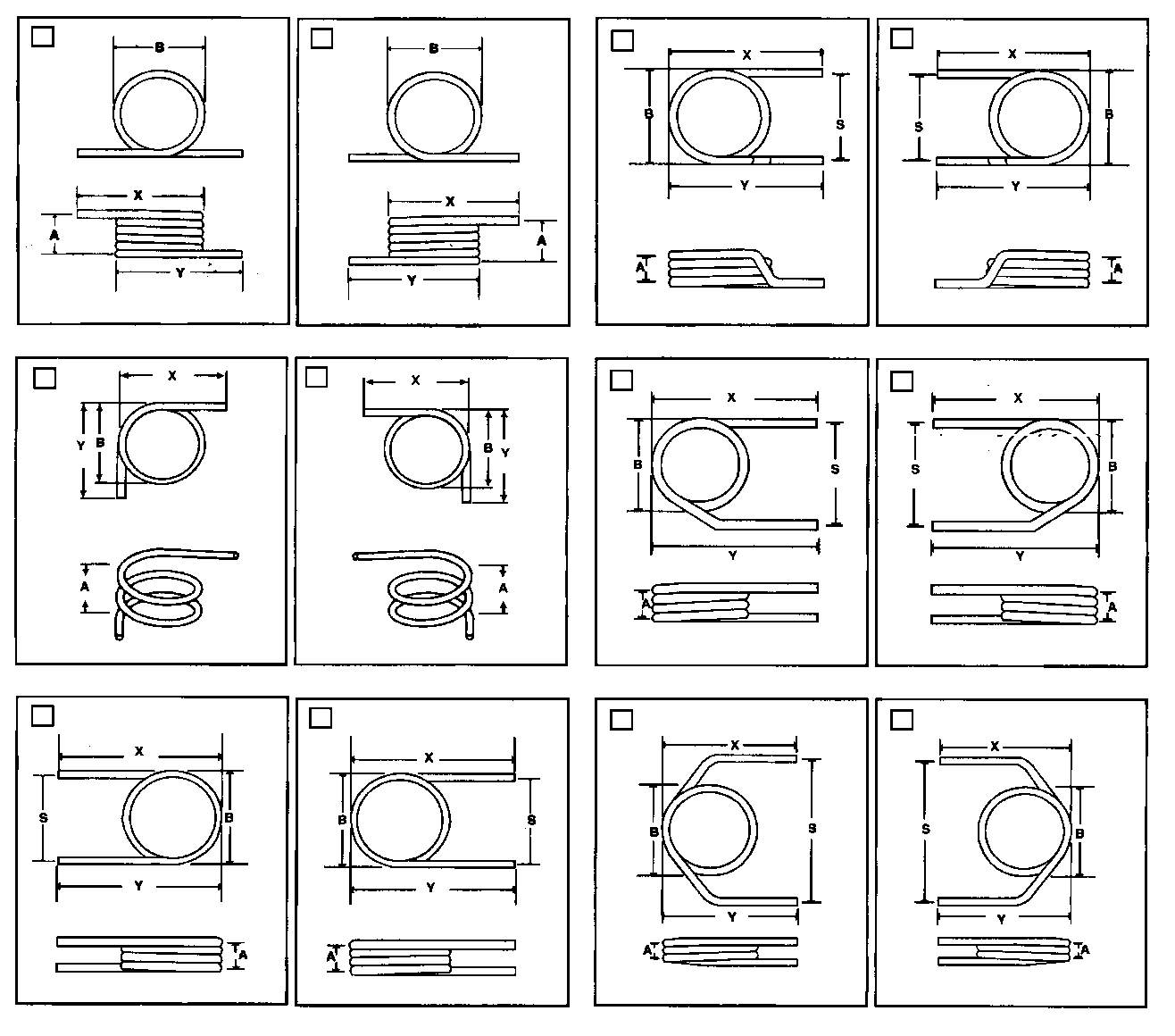  BPlease mark column geometry type.  A B7.	Packing material7.	Packing material______ % Coating with:	_________________________on Support:	_________________________Particle size:	_____________________mesh______ % Coating with:	_________________________on Support:	_________________________Particle size:	_____________________mesh8.	Specifics8.	SpecificsShimadzu type fittings (1/8") (not in general compatible with every shimadzu instrument)    Shimadzu: always 5x3 mm 	Enlargement for injector side end	unpacked injector side	_____________ mm	unpacked detector side	_____________ mm	________________________________________Shimadzu type fittings (1/8") (not in general compatible with every shimadzu instrument)    Shimadzu: always 5x3 mm 	Enlargement for injector side end	unpacked injector side	_____________ mm	unpacked detector side	_____________ mm	________________________________________9.	Fittings9.	FittingsStainless Steel             Brass              withoutStainless Steel             Brass              without10.	Conditioning/testing of the column:
(only available for stainless steel columns)10.	Conditioning/testing of the column:
(only available for stainless steel columns)	without	conditioning	   testing	without	conditioning	   testing11.	Comments:11.	Comments:11.	Comments:11.	Comments: